Żyrafki i Tygryski                         16.06.2020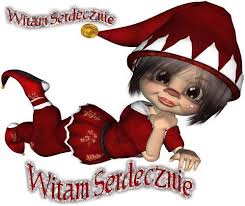 Temat: Bezpieczne wakacjeRozgrzewka na ,,Dzień dobry”.       https://youtu.be/oGJg1RSOof4      Wakacyjne rady – rozmowa inspirowana wierszem Barbary Kosmowskiej          pt. Podjudzajka .        Zawsze jadę na wakacje w towarzystwie podjudzajki.To istotka bardzo sprytna, pewnie rodem z jakiejś bajki.I ma ulubione zdanie, gdy na pomysł wpadam zły,Mówi: – Zrób to, zrób kochanie. I nie słuchaj swojej mamy!Podjudzajka mnie podjudza, zakłócając letnie sny.Wykąp się na dzikiej plaży, może się nieszczęście zdarzy?Będzie potem płacz i łzy! Rozpal dziś ognisko w lesie,To się szybko wieść rozniesie, kto z ostrzeżeń ważnych kpi!Schowaj się przed mamą w sklepie, niech cię szuka i oblepi plakatami wszystkie drzwi! Wymknij się po cichu z domu, Nie mów o tym nic nikomu.Zgub się w tym okropnym mieście, będzie działo się nareszcie, będzie świetnie, mówię ci! A ja śnię, że tak się dzieje, że drżę cała i truchleję,I gdy budzę się nad ranem, pytam moją biedną mamę,Czy niegrzeczna byłam znów? Czy uciekłam, zaginęłam, gdzieś przepadłam i zniknęłam  w gąsz-czu moich strasznych snów?Nic z tych rzeczy! – mówi mama. – To nie wakacyjny dramat, tylko podjudzajki gra. Kto rodziców zawsze słucha, nie chochlika i kłamczucha, ten wakacje piękne ma!Rodzicu , omów z Dzieckiem wiersz i powiedz o czym trzeba pamiętać podczas wakacji !Teraz odpowiadamy na pytania do wiersza .Kim była podjudzajka ?Do czego podjudzajka namawiała bohaterkę wiersza ?Dlaczego nie warto słuchać podjudzajki ? Kogo trzeba zawsze słuchać ? Zabawa ruchowa z elementem skoku i podskoku Góry piasku.            Żółte wstążki i rytmiczna muzyka . Rodzic układa z żółtych wstążek kółka – zamki z piasku. Dziecko przy dźwiękach muzyki biega       między wstążkami, starając się nie dotknąć żadnej z nich. Na przerwę w muzyce przeskakuje obunóż żółte wstążki.Wysłuchanie piosenki ,,Już wkrótce wakacje”.     https://youtu.be/By6dA9peBi4     Już wkrótce wakacje    i piękna przygoda ,    wyjedźmy więc czym prędzej,    bo każdej chwili szkoda .Ref: Gdzie grzywy morskich fal,       gdzie słońca złoty blask,       gdzie ptaków leśny chór       swym śpiewem wita nas.     Żegnamy się z Panią,     z Maciusiem i z Anią,     gotowi, spakowani,     dziś w drogę wyruszamy.Ref: Gdzie grzywy morskich fal ….     Lecimy, jedziemy,     idziemy, płyniemy,     powietrzem, lądem, wodą ,     by spotkać się z przyrodą .Ref: Gdzie grzywy morskich fal ….     Niech Dziecko opowie o czym była piosenka .      -Gdzie można spędzić wakacje ?      -Czym możemy pojechać na wakacje ?        A Ty , gdzie pojedziesz?Teraz troszeczkę ćwiczeń gimnastycznych ,,Co umie pięciolatek”.          Rodzicu , wygospodaruj troszeczkę miejsca w pokoju, przygotuj niewielką piłkę oraz          dwa do trzech metrów sznurka .          Oto zestaw ćwiczeń . Dziecko :     -  staje na jednej nodze na około dziesięć – piętnaście sekund – następnie zmiana nóg .     - z rozłożonymi rękami , stopa za stopą,  przechodzi po ułożonym w linii prostej sznurku .     - Dziecko i Rodzic ,  rzucają  oburącz do siebie piłką z niewielkiej odległości .     - biega po pokoju wkoło , na klaśnięcie Rodzica zmienia kierunek .     - skacze na jednej nodze do przodu i tyłu , raz na prawej raz na lewej . Puzzle. Po wydrukowaniu obrazków, naklejamy je na arkusz kartonu, wycinamy           a potem losowo tniemy na kilka kawałków. Tak przygotowane ,,Puzzle”, mieszamy,           składamy tak by złożyć każdy z tych pejzaży. Uważamy by nie pomieszać elementów .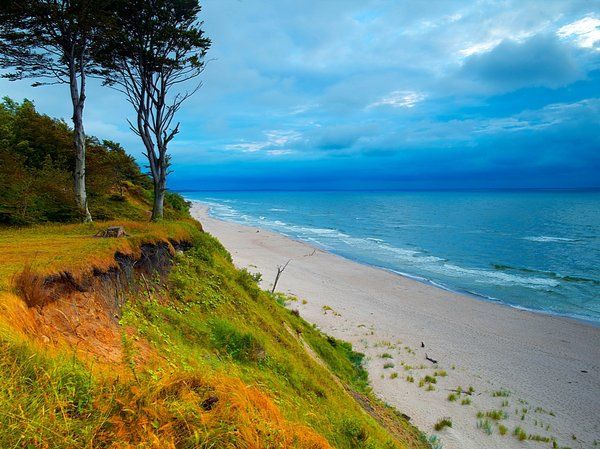 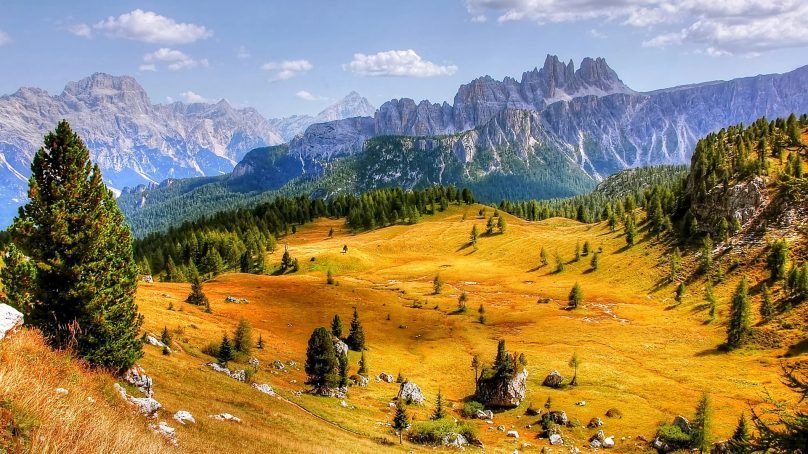 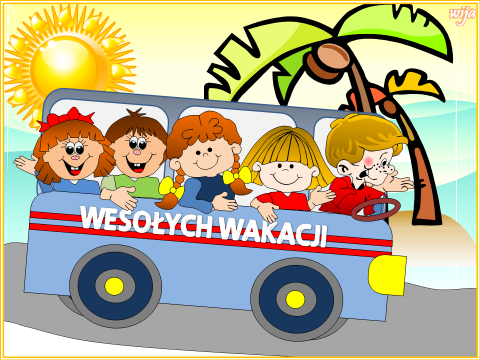    Dziękuję  Pani Wanda 